.Begin on the word “special” after the 4 drum beats. - Weight starts on Left[1 – 8]   HEEL STRUTS (RLR), ROCK RECOVER[9 – 16]  BACK, SWEEP X 3, ROCK BACK RECOVER[17 - 24]  SHUFFLE FORWARD, SIDE ROCK RECOVER X 2[25- 32]   ¼ TURN (R) JAZZ SQUARE, POINT STEPSBEGIN AGAIN and HAVE FUN!Contact: maryann@tdl.comThe Midnight Special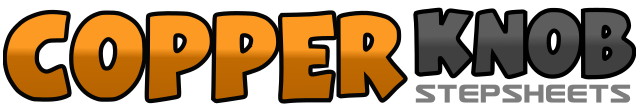 .......Count:32Wall:4Level:Beginner.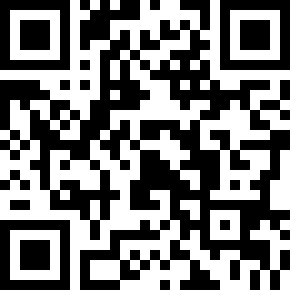 Choreographer:Mary Ann Nicolaus - June 2014Mary Ann Nicolaus - June 2014Mary Ann Nicolaus - June 2014Mary Ann Nicolaus - June 2014Mary Ann Nicolaus - June 2014.Music:The Midnight Special - Creedence Clearwater Revival : (Album: Midnight Special - Chronicle, Vol 2)The Midnight Special - Creedence Clearwater Revival : (Album: Midnight Special - Chronicle, Vol 2)The Midnight Special - Creedence Clearwater Revival : (Album: Midnight Special - Chronicle, Vol 2)The Midnight Special - Creedence Clearwater Revival : (Album: Midnight Special - Chronicle, Vol 2)The Midnight Special - Creedence Clearwater Revival : (Album: Midnight Special - Chronicle, Vol 2)........1 - 2Moving forward,  R heel on floor, snap R toe to floor (weight R)3 - 4L heel on floor, snap L toe to floor (weight L)5 - 6R heel on floor, snap R toe to floor (weight R)7 - 8Rock L forward, Recover weight to R (12:00)1 – 2Step L back, Sweep R behind L3 – 4Step R back, Sweep L behind R5 – 6Step L back, Sweep R behind L7 – 8Rock R Back, Recover weight to L	(12:00)1&2Shuffle R-L-R3 - 4Rock L to left side, recover weight to R5&6Shuffle L-R-L7-8Rock R to right side, recover weight to L	(12:00)1 – 2Cross R over L, Step back on L3 – 4Step R ¼ turn right, Cross L in front of R5 – 6Point R to right side, Cross R slightly in front of L (put weight on R)7 – 8Point L to left side, Cross L slightly in front of R (put weight on L) (3:00)